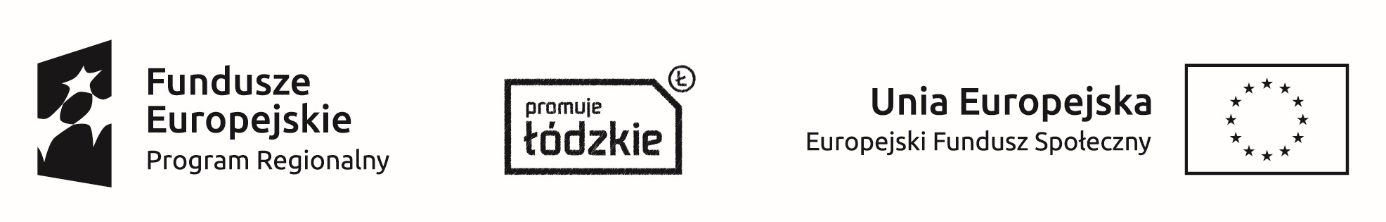 Projekt współfinansowany ze środków Europejskiego Funduszu Społecznego w ramach Regionalnego Programu Operacyjnego Województwa Łódzkiego na lata 2014-2020Harmonogram dodatkowych zajęć  GRUPOWYCH z doradcą edukacyjno-zawodowym w ramach projektu„Doskonalenie umiejętności i kompetencji praktycznych uczniów technikum i poszerzenie kompetencji nauczycieli Zespołu Szkół Ponadgimnazjalnych 
w Drzewicy – kolejny krok do sukcesu zawodowego absolwentów szkoły”GR.II-13 UCZESTNIKÓW/UCZESTNICZEKData prowadzenia zajęćDzieńtygodniaGodzinyprowadzeniazajęćLiczbagodzinNumersali dydaktycznej w Zespole Szkół Ponadgimnazjalnych w Drzewicy25.10.2017Środa1500-154515225.10.2017Środa1500-154515225.10.2017Środa1500-154515225.10.2017Środa1500-154515225.10.2017Środa1500-154515225.10.2017Środa1500-154515225.10.2017Środa1500-154515225.10.2017Środa1500-154515225.10.2017Środa1500-154515225.10.2017Środa1500-154515225.10.2017Środa1500-154515225.10.2017Środa1500-154515225.10.2017Środa1500-1545152